ENTRANCE ANTIPHON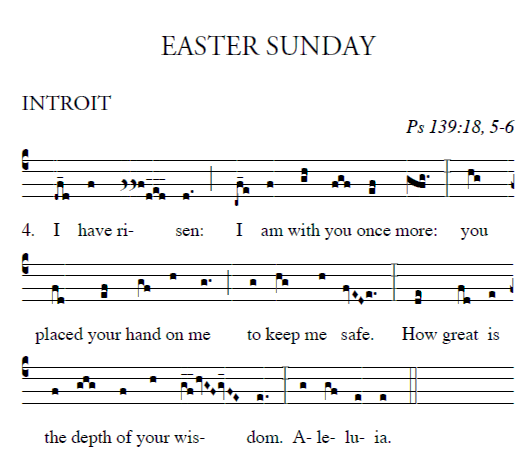 Fr. Columba Kelley. ©Saint Meinradarchabbey  O Lord, you search me and you know me.   You yourself know my resting and my rising;   you discern my thoughts from afar.   You mark when I walk or lie down;   you know all my ways through and through.   Before ever a word is on my tongue,   you know it, O Lord, through and through.O where can I go from your spirit, or where can I flee from your face? 8If I climb the heavens, you are there. If I lie in the grave, you are there. RESPONSORIAL PSALM                                           Paul Ford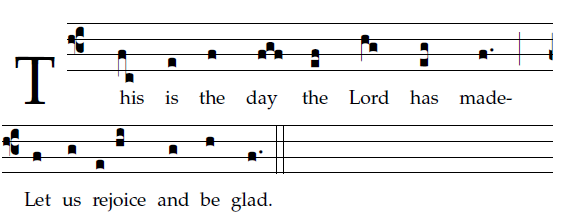  Give thanks to the LORD, for he is good, for his mercy endures forever.
Let the house of Israel say,
“His mercy endures forever.”
“The right hand of the LORD has struck with power;
the right hand of the LORD is exalted.
I shall not die, but live,
and declare the works of the LORD.”

The stone which the builders rejected
has become the cornerstone.
By the LORD has this been done;
it is wonderful in our eyes.
  SEQUENCE AND ALLELUIA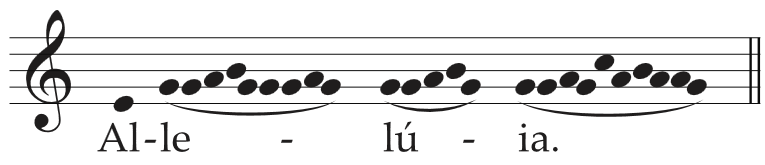  RENEWAL OF  THE BAPTISMAL PROMISES              “I saw Water Flowing “  Music Issue  OFFERTORY HYMN :  “Christ , the Lord is Risen Again”COMMUNION HYMN                 “At the Lambs High Feast We Sing”COMMUNION ANTIPHON   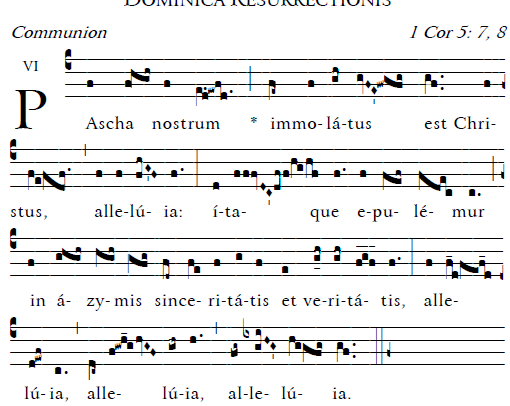 Christ Our Passover has been sacrificed, Therefore let us keep the feast with the unleavened bread of sincerity and truth Alleluia.             I called to the LORD in my distress; he has answered and freed me. The LORD is at my side; I do not fear. What can mankind do against me?RECESSIONAL HYMN: “Jesus Christ is Risen Today”EASTER SUNDAY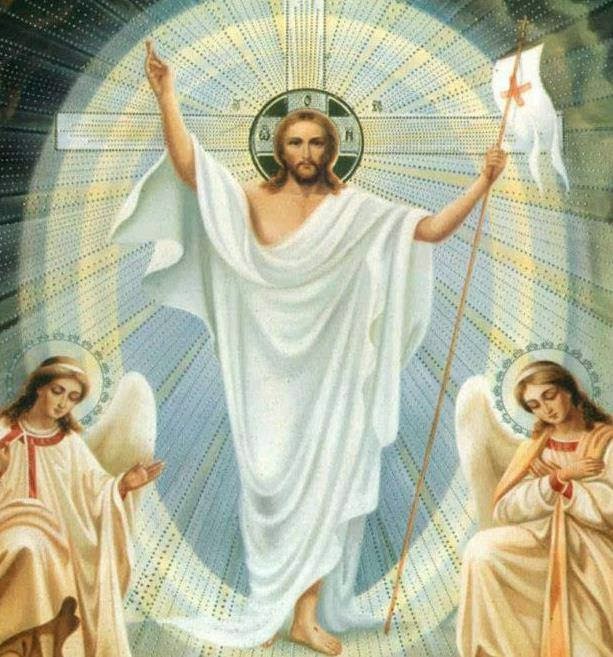 